Дата: 26.01.2021г.Группа: 20-ЭК-2дНаименование дисциплины/МДК: МатематикаТема: Вычисление площадей с помощью интегралов.Вычисление площадей фигурНайти площадь фигуры, ограниченной линиями: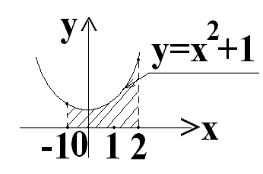     Ответ:  6 ед2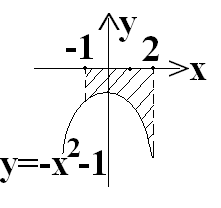 (см. пример 1)                                                                                                                                      Ответ:  6 ед2 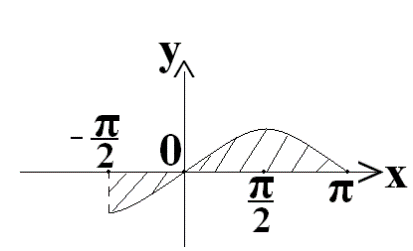 Фигуру разбиваем на две части и считаем площадь каждой по отдельности; найденные площади складываем.                                                                                                                                                                       Ответ:  3 ед2 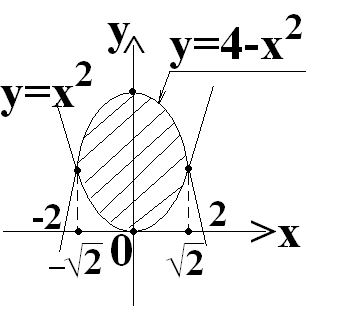 Решение. 1)  ищем пределы: это точки, в которых графики функций пересекаются. Значит:  2)  Фигура ограничена графиками четных функций, значит, она симметрична относительно оси Oy. Тогда удобнее найти половину площади и умножить на 2:Ответ:   ед2  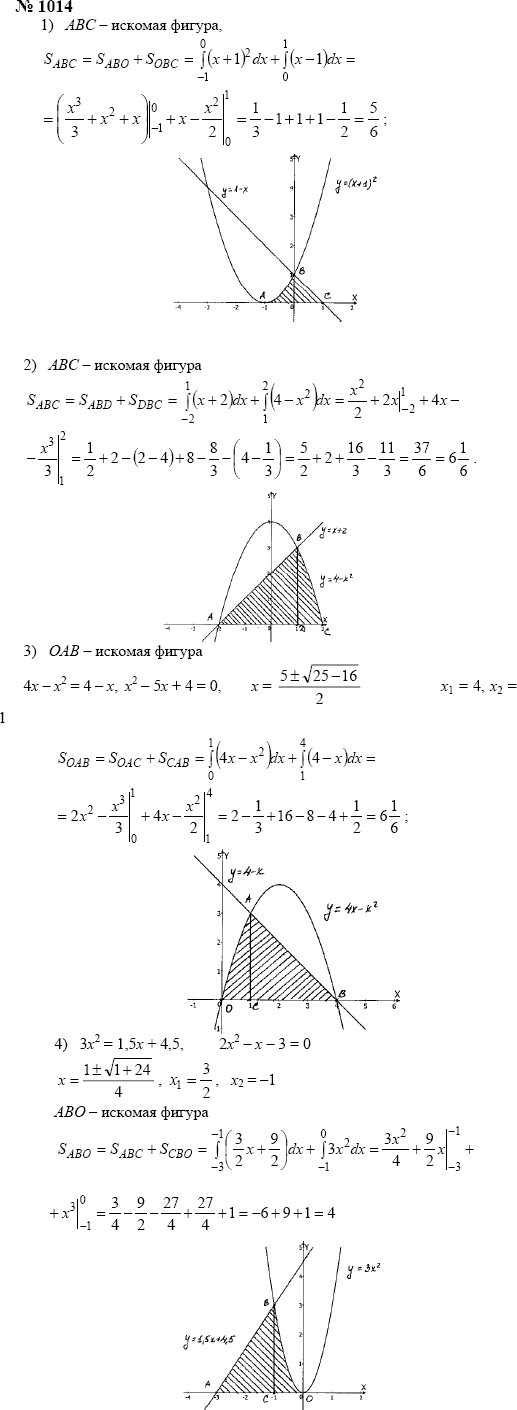 № 1015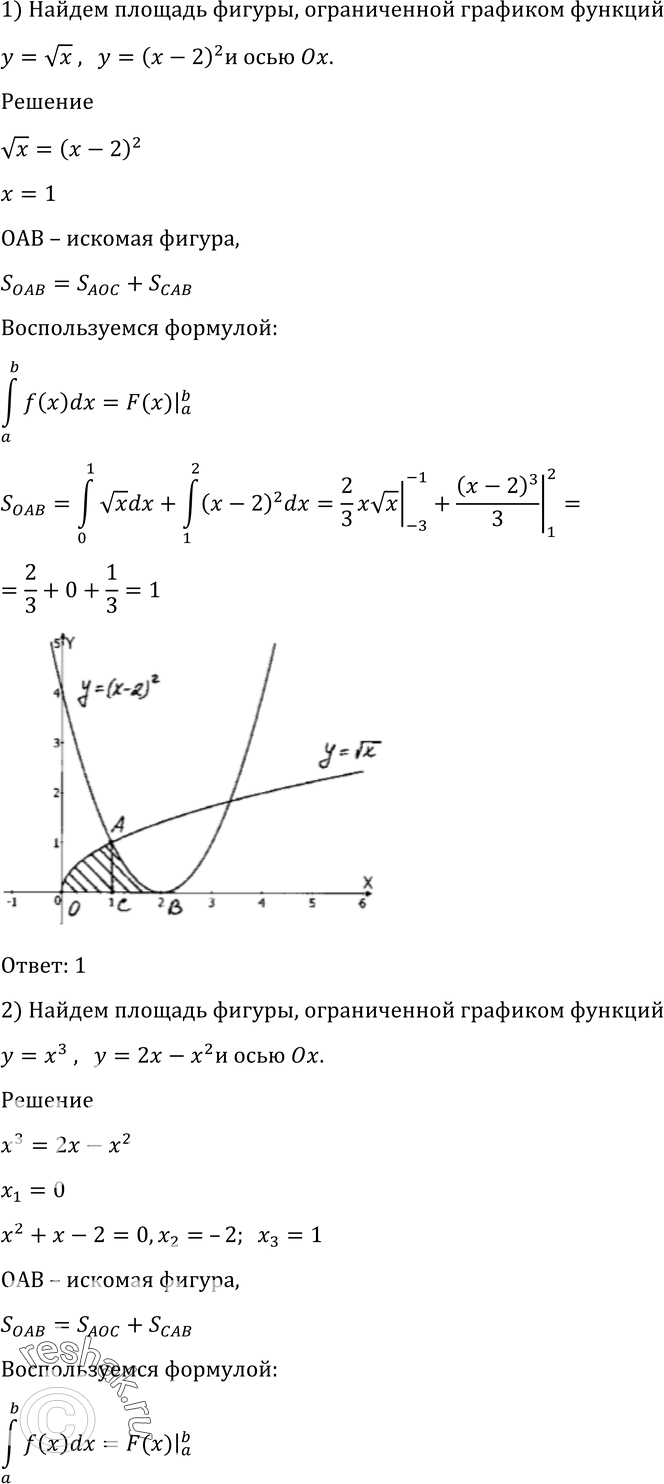 № 1016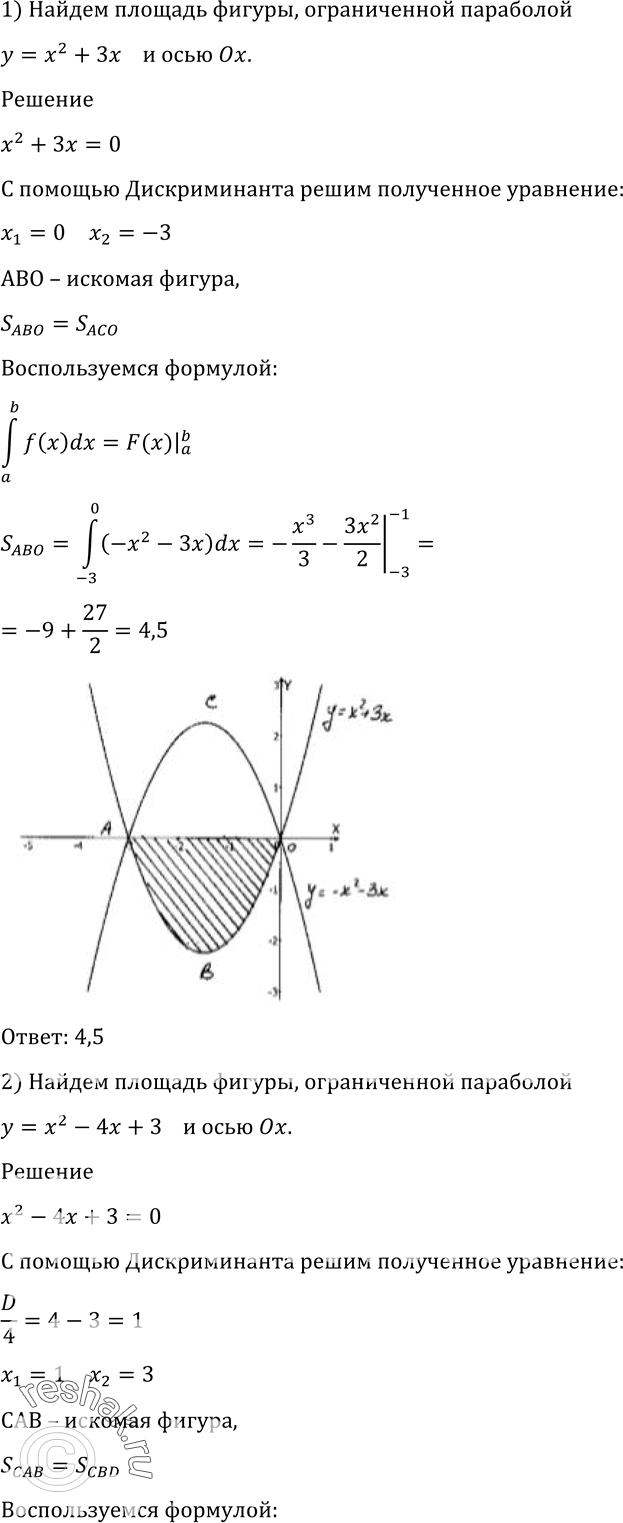 Контрольные вопросы (тест или задания для самостоятельной работы):Решить задания по учебнику Ш.А. Алимова № 1014-1016 (четные)Преподаватель                                               Х.Ш. Сулиманова